Title Goes HereAnd this is defined as the SubtitleDateDetails go hereMore details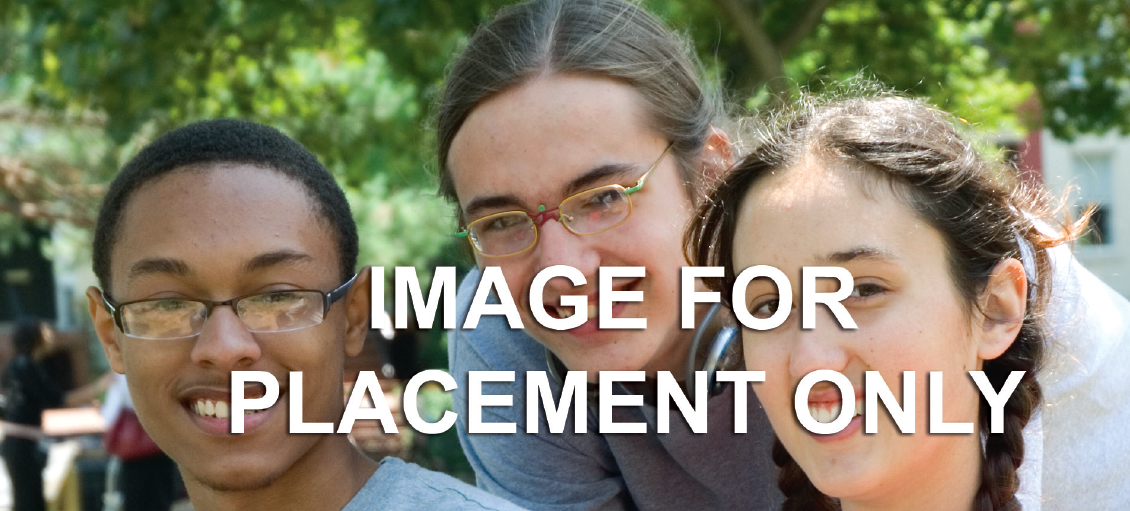 Prepared ByLogo goes here